Контрольные работы по математике 
по учебнику М. И. Моро. 1 класс, 1 четвертьКонтрольная работа №1
Темы: "Цифры: 1, 2, 3", "Сложение", "Вычитание", "Понятия: больше, меньше, равно. Сравнения"Вариант I1. Напиши цифру, которая следует за цифрой 2.2. Нарисуй столько кружочков, сколько соответствует цифре 3.3. Подчеркни верные равенства:4. Сколько треугольников нарисовано на рисунке?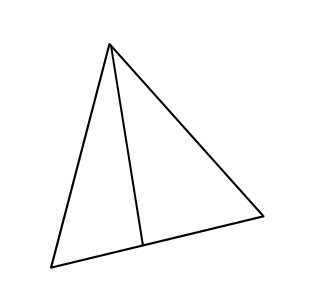 5. Сравни цифры, поставив правильно знаки "<", ">" или "=":6. Реши примеры:Вариант II1. Напиши цифру, которая следует за цифрой 1.2. Нарисуй столько кружочков, сколько соответствует цифре 2.3. Подчеркни верные равенства:4. Сколько четырехугольников изображено на рисунке?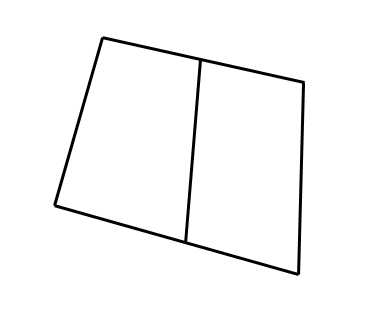 5. Сравни цифры, поставив правильно знаки "<", ">" или "=":6. Реши примеры:Вариант III1. Напиши цифру, которая следует за цифрой 3.2. Нарисуй столько кружочков, сколько соответствует цифре 1.3. Подчеркни верные равенства:4. Сколько четырехугольников изображено на рисунке?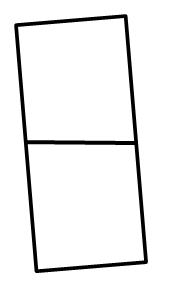 5. Сравни цифры, поставив правильно знаки "<", ">" или "=":6. Реши примеры:Контрольная работа №2 
Темы: "Цифры: 1, 2, 3, 4, 5", "Сложение", "Вычитание", "Понятия: больше, меньше, равно. Сравнения"Вариант I1. Заполни пропуски цифрами, что бы получился правильный цифровой ряд.5 , ... , ... , 2 , ... 2. Реши примеры:3. Реши задачу:Во дворе гуляли 3 цыплёнка. К ним присоединились ещё 2 цыпленка. Сколько цыплят стало во дворе?4. Заполни пропуски ... действием "+" или "-", чтобы равенство стало верным:5. Сравни цифры, поставив правильно знаки "<", ">" или "=":Вариант II1. Заполни пропуски цифрами, чтобы получился верный цифровой ряд.4 , ... , ... , 1 2. Реши примеры:3. Реши задачу:В озере плавал 1 утёнок. К нему подплыли еще 3 утёнка. Сколько утят плавает в озере?4. Заполни пропуски ... действиями "+" или "-", чтобы равенство стало верным:5. Сравни цифры, поставив правильно знаки "<", ">" или "=":Вариант III1. Заполни пропуски цифрами, чтобы получился верный цифровой ряд.1 , ... , ... , ... , 52. Реши примеры:3. Реши задачу:В поле паслись 2 телёнка. В обед к ним привели ещё одного теленка. Сколько телят пасётся в поле?4. Заполни пропуски ... действиями "+" или "-", чтобы равенство стало верным:5. Сравни цифры, поставив правильно знаки "<", ">" или "=":Контрольная работа №3 (2 четверть). "Цифры: 1, 2, 3, 4, 5, 6, 7", "Сложение", "Вычитание", "Понятия: больше, меньше, равно. Сравнения"Вариант I1. Напиши цифру, которая следует за цифрой 6.2. Нарисуй семь кружочков.3. Подчеркни верные равенства:4. Посмотри внимательно на этот числовой ряд и выпиши все цифры, которые больше 5.2 , 3 , 6 , 4 , 5 , 75. Сравни цифры, поставив знаки "<", ">" или "=":6. Реши примеры:Вариант II1. Напиши цифру, которая следует за цифрой 5.2. Нарисуй четыре прямые линии.3. Подчеркни верные равенства:4. Выпиши все цифры, которые больше 6.2 , 3 , 1 , 4 , 5 , 75. Сравни числа, поставив знаки "<", ">" или "=":6. Реши примеры:Вариант III1. Напиши цифру, которая следует за цифрой 4.2. Нарисуй 5 квадратов.3. Подчеркни верные равенства:4. Выпиши все цифры, которые больше цифры 5.2 , 3 , 4 , 6 , 7 , 35. Сравни цифры, поставив знаки "<", ">" или "=":6. Реши примеры:Контрольная работа №4 (2 четверть). "Цифры и числа: 1, 2, 3, 4, 5, 6, 7, 8, 9, 10", "Сложение", "Вычитание", "Понятия: больше, меньше, равно. Сравнения"Вариант I1. Вставь пропущенные цифры:10 , 9 , ... , ... , 6 , ... , 42. Реши примеры:3. Реши задачу:На лавочке сидели четыре котёнка. Два котёнка убежали. Сколько котят осталось сидеть на лавочке?4. Заполни пропуски ... действием "+" или "-", чтобы равенство стало верным:5. Сравни цифры, поставив знаки "<", ">" или "=":Вариант II1. Вставь пропущенные цифры:9 , 8 , ... , ... , 5 , ... , 32. Реши примеры:3. Реши задачу:Три сестрёнки сидели за столом и завтракали. Старшая сестра ушла в школу. Сколько девочек осталось сидеть за столом?4. Заполни пропуски ... действием "+" или "-", чтобы равенство стало верным:5. Сравни цифры, поставив знаки "<", ">" или "=":Вариант III1. Вставь пропущенные цифры:8 , 7 , ... , ... , 4 , ... , 22. Реши примеры:3. Реши задачу:Четыре медвежонка ели малину. К ним присоединились ещё 3 медвежонка. Сколько медведей стало в малиннике?4. Заполни пропуски ... действием "+" или "-", чтобы равенство стало верным:5. Сравни цифры, поставив знаки "<", ">" или "=":Контрольная работа №5 (3 четверть). "Сравнение чисел", "Сложение и вычитание чисел"Вариант I1. Реши задачу:Маша съела 3 жевательные конфеты, а потом ещё 3 карамельки. Сколько всего конфет съела Маша? 2. Реши примеры:3. Реши задачу:Начерти 2 отрезка. Длина одного отрезка равна 4 см, а длина второго отрезка на 3 см длиннее. 

4. Заполни пропуски ... действием "+" или "-", чтобы равенство стало верным:5. Поставь вместо многоточия ... цифру, чтобы равенство стало верным:Вариант II
1. Реши задачу:На столе лежало 5 яблок. Коля съел 2 яблока. Сколько яблок осталось лежать на столе? 2. Реши примеры:3. Реши задачу:Начерти 2 отрезка. Длина одного отрезка равна 6 см, а длина второго отрезка - на 3 см короче. 

4. Заполни пропуски ... действием "+" или "-", чтобы равенство стало верным:5. Поставь вместо многоточия ... цифру, чтобы равенство стало верным:Вариант III
1. Реши задачу:В пакете лежало 10 пирожков. Оля съела 2 пирожка, потом ещё один пирожок. Сколько пирожков осталось лежать в пакете? 2. Реши примеры:3. Реши задачу:Начерти 2 отрезка. Длина одного отрезка равна 8 см, а длина второго отрезка - на 2 см короче. 

4. Заполни пропуски ... действием "+" или "-", чтобы равенство стало верным:5. Поставь вместо многоточия ... цифру, чтобы равенство стало верным:Контрольная работа №7 (3 четверть). "Сложение и вычитание чисел", "Решение текстовых задач на сложение и вычитание"Вариант I1. Реши задачу:Петя купил 4 книги, Маша купила 3 книги. Сколько всего книг купили ребята? 2. Реши задачу:На ветке сидело 5 голубей. 3 голубя улетели. Сколько голубей осталось сидеть на ветке? 3. Реши задачу:В шкафу стояло 9 книг. Ребята взяли почитать 4 книги. Сколько книг осталось стоять в шкафу? 4. Реши задачу:На столе лежало 5 столовых ложек и 4 чайные ложки. Сколько всего ложек лежало на столе? 
Вариант II1. Реши задачу:В саду росло 6 деревьев. Садовник посадил ещё 3 дерева. Сколько деревьев растёт в саду? 2. Реши задачу:У Саши было 5 конфет. 4 конфеты она съела. Сколько конфет осталось у Саши? 3. Реши задачу:Хоккейные команды закончили игру со счетом 6:3. Сколько всего шайб было заброшено в этом матче? 4. Реши задачу:В вазе стояло 8 роз. 4 розы завяли и их убрали из вазы. Сколько роз осталось стоять в вазе? 
Вариант III1. Реши задачу:В комнате стояло 4 стула. Потом принесли ещё 4 стула. Сколько стульев стало в комнате? 2. Реши задачу:У Маши было 10 тетрадей. За полгода она исписала 4 тетради. Сколько чистых тетрадей осталось у Маши? 3. Реши задачу:Во дворе стояло 9 мотоциклов. Утром 4 мотоцикла уехали. Сколько мотоциклов осталось стоять во дворе? 4. Реши задачу:В магазин привезли 6 коробок с конфетами и 4 коробки с печеньем. Сколько всего коробок привезли в магазин? 
Контрольная работа №8 (4 четверть). "Сложение и вычитание чисел", "Текстовые задачи на сложение и вычитание"Вариант I1. Реши примеры:2. Реши задачу:У Пети было 8 книг. 3 книги он отдал друзьям. Сколько книг осталось у Пети? 3. Поставь вместо многоточия ... знаки "+" или "-", чтобы равенство стало верным:4. Реши задачу:В зале стояло 5 стульев. 2 стула вынесли в коридор. Потом вынесли ещё один. Сколько стульев осталось стоять в зале? Вариант II1. Реши примеры:2. Реши задачу:Утром в столовой стояло 5 столов. Вечером привезли ещё 5 столов. Сколько столов стало в столовой? 3. Поставь вместо многоточия ... знаки "+" или"-", чтобы равенство стало верным:4. Реши задачу:На столе лежало 9 яблок. Коля съел 2 яблока, а Вася съел одно яблоко. Сколько яблок осталось лежать на столе? Вариант III1. Реши примеры:2. Реши задачу:На ветке сидело 7 птиц. 4 птицы улетели. Сколько птиц осталось сидеть на ветке? 3. Поставь вместо многоточия"..." знаки "+" или "-", чтобы равенство стало верным:4. Реши задачу:На тарелке лежало 7 персиков. Иван съел 3 персика, а Гриша съел 4 персика. Сколько персиков осталось лежать на тарелке?
Контрольная работа №9 (4 четверть). "Сравнение чисел", "Сложение и вычитание чисел"Вариант I1. Сравни числа, поставив знаки "<", ">" или "=":2. Реши примеры:3. Реши задачу:У Маши в портфеле лежит 12 цветных карандашей. У Коли в портфеле лежит на 5 карандашей больше. Сколько карандашей лежит у Коли в портфеле?4. Реши задачу:В комнате стояло 14 кроватей и 1 диван. 12 кроватей унесли. Сколько кроватей осталось стоять в комнате?5. Реши задачу:Начерти 2 отрезка. Длина одного отрезка - 5 см, длина второго отрезка - 12 см. Какая общая длина отрезков? На сколько см длина первого отрезка меньше, чем длина второго отрезка? 
Вариант II1. Сравни числа, поставив знаки "<", ">" или "=":2. Реши примеры:3. Реши задачу:В первый день в мастерской отремонтировали 11 машин, во второй день отремонтировали ещё 7 машин. Сколько всего машин отремонтировали в мастерской за 2 дня?4. Реши задачу:У Коли в коробке лежат 17 цветных карандашей и несколько фломастеров. Сколько всего фломастеров у Коли, если известно, что их на 10 штук меньше, чем карандашей?5. Реши задачу:Начерти 2 отрезка. Длина одного отрезка - 3 см, длина второго отрезка - 11 см. Какая общая длина отрезков? На сколько см длина первого отрезка меньше, чем длина второго отрезка?Вариант III1. Сравни числа, поставив знаки "<", ">" или "=":2. Реши примеры:3. Реши задачу:В парке посадили 15 берёз и 3 ели. Сколько всего деревьев посадили в парке?4. Реши задачу:Во дворе стояло 18 машин. Утром 12 машин уехали. Сколько машин осталось стоять во дворе?5. Реши задачу:Начерти 2 отрезка. Длина одного отрезка - 4 см, длина второго отрезка - 12 см. Какая общая длина отрезков? На сколько см длина первого отрезка меньше, чем длина второго отрезка?1 + 2 = 32 - 1 = 11 + 1 = 32 + 1 = 21 ... 32 ... 23 ... 11 ... 21 + 2 =2 + 1 =3 - 1 =2 - 1 =2 + 1 = 33 - 1 = 31 + 1 = 22 - 1 = 22 ... 32 ... 13 ... 21 ... 12 + 3 =2 + 1 =3 - 2 =3 - 1 =2 + 1 = 13 - 1 = 12 + 1 = 31 + 2 = 32 ... 32 ... 13 ... 21 ... 12 + 3 =2 + 1 =3 - 2 =3 - 1 =2 + 2 =4 - 2 =3 + 1 =5 - 2 =2 ... 3 = 53 ... 2 = 15 ... 4 = 13 ... 2 = 52 ... 51 ... 32 ... 41 ... 21 + 3 =3 - 2 =2 + 2 =5 - 2 =4 ... 3 = 15 ... 2 = 33 ... 1 = 22 ... 2 = 43 ... 51 ... 22 ... 24 ... 51 + 3 =3 + 2 =5 - 2 =5 - 4 =3 ... 1 = 25 ... 1 = 43 ... 2 = 55 ... 3 = 24 ... 15 ... 24 ... 54 ... 23 + 5 = 78 - 4 = 42 + 6 = 31 + 5 = 61 ... 32 ... 23 ... 11 ... 21 + 5 =2 + 4 =6 - 1 =5 - 1 =2 + 3 = 67 - 4 = 32 + 6 = 31 + 5 = 42 ... 32 ... 73 ... 61 ... 12 + 5 =2 + 4 =7 - 2 =6 - 1 =2 + 2 = 67 - 3 = 42 + 5 = 71 + 2 = 32 ... 72 ... 54 ... 23 ... 32 + 4 =2 + 5 =4 - 2 =3 - 1 =2 + 5 =4 - 2 =3 + 4 =6 - 2 =4 ... 3 = 77 ... 2 = 58 ... 4 = 43 ... 2 = 52 ... 56 ... 36 ... 71 ... 24 + 3 =5 - 2 =5 + 2 =7 - 2 =7 ... 3 = 45 ... 2 = 33 ... 4 = 76 ... 2 = 43 ... 56 ... 77 ... 76 ... 55 + 3 =3 + 4 =7 - 2 =6 - 4 =7 ... 5 = 25 ... 1 = 63 ... 2 = 56 ... 3 = 34 ... 67 ... 87 ... 56 ... 63 + 1 =6 - 1 =4 + 2 =7 - 2 =4 ... 2 = 67 ... 2 = 55 ... 2 = 33 ... 2 = 55 + ... = 7... + 2 = 58 - ... = 7... + 2 = 42 + 1 =6 - 2 =4 + 2 =7 - 1 =2 ... 5 = 77 ... 2 = 94 ... 3 = 77 ... 1 = 63 + ... = 9... + 6 = 88 - ... = 5... - 2 = 42 + 8 =6 - 2 =3 + 5 =7 - 3 =2 ... 3 = 57 ... 2 = 93 ... 4 = 77 ... 2 = 53 + ... = 10... + 6 = 98 - ... = 3... - 2 = 27 + 2 =10 - 1 =4 + 2 =7 - 3 =4 ... 2 = 7 ... 17 ... 0 = 5 ... 28 ... 3 = 2 ... 33 ... 2 = 5 ... 07 + 2=10 - 3 =2 + 6 =8 - 3 =3 ... 3 = 7 ... 17 ... 2 = 5 ... 08 ... 2 = 1 ... 53 ... 3 = 8 ... 86 + 4 =10 - 5 =1 + 6 =8 - 7 =3 ... 4 = 7 ... 07 ... 2 = 5 ... 48 ... 2 = 2 ... 44 ... 1 = 8 ... 314 ... 1210 ... 1419 ... 168 ... 129 ... 1119 ... 1416 + 4 =12 - 5 =14 + 6 =20 - 5 =11 + 6 =18 - 7 =12 + 6 =13 - 7 =10 ... 1618 ... 1519 ... 1916 ... 1219 ... 1310 ... 1415 + 4 =13 - 8 =6 + 6 =18 - 9 =11 + 9 =17 - 7 =11 + 9 =13 - 8 =12 ... 1818 ... 1019 ... 815 ... 1217 ... 1310 ... 1011 + 4 =13 - 11 =16 + 3 =18 - 13 =11 + 5 =17 - 13 =11 + 8 =13 - 9 =